OKLAHOMA STATE UNIVERSITYSPONSORED BYMICROBIOLOGY & MOLECULAR GENETICSPascale Charest, PhDUniversity of Arizona, Department of   Chemistry and Biochemistry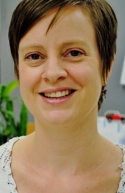 “Investigating signaling mechanisms controlling directed cell migration”MONDAYSeptember 11, 2017215 Life Science East3:30 - 4:30pm